O condomínio em época de Copa do Mundo
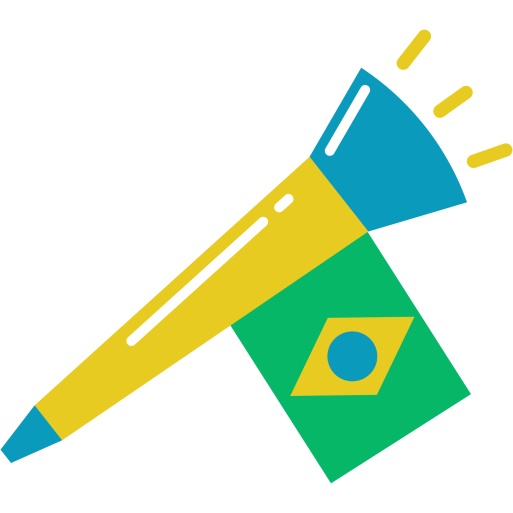 Senhores moradores, A Copa se aproxima e, com ela, seu clima de festividade. Veja a seguir algumas dicas para evitar problemas com o condomínio. Confira!Os visitantes devem, sempre, ser identificados antes de entrar no condomínio
Os visitantes de festas, seja na área comum ou nas unidades, não devem transitar livremente pelas áreas comuns
Você é responsável por possíveis danos que seus convidados causarem ao condomínio
Não é permitido pintar as áreas comuns do condomínio sem liberação assemblear prévia
Não solte rojões da sua sacada, é perigoso e pode terminar em incêndio, pessoas machucadas e multa
O uso de cornetas e vuvuzelas deve ser evitado e só será tolerado no horário de barulho – e sem excesso
Evite decoração pesada e que possa se desprender da sua sacada, terminando com uma pessoa machucada
Não consuma bebidas alcoolicas nas áreas comunsEm caso de infrações, o condômino está sujeito a ser advertido ou multado, de acordo com o nosso regulamento interno. No mais, aproveite a festa e lembre-se que viver bem em condomínio é saber dividir nosso espaço!